Job title: Broadcast Engineer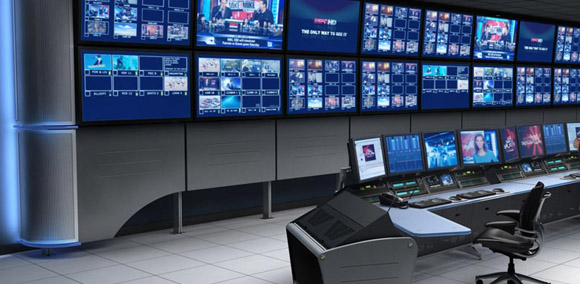 Job title: Broadcast EngineerBroadcast engineers make sure television, radio and online programmes are broadcast at the right times and are high quality.Entry requirements: You can get into this job through:University - You'll need a degree to apply for a graduate training schemes. Useful subjects include:broadcast engineeringbroadcast technologyelectronicsphysicscomputer scienceEntry requirementsYou'll usually need:5 GCSEs at grade 4 (C) or above, including English and maths2 to 3 A levels for a degreeYou can get started by doing a degree apprenticeship as a broadcast and media systems engineer.Apprenticeship - This apprenticeship is a recognised qualification for Professional Registration with the Engineering Council at either ICT Technician (ICTTech) or Engineering Technician (EngTech) level.Entry requirementsYou'll usually need:5 GCSEs at grades 9 to 4 (A* to C) including English and maths and science2 A levels including maths or scienceOr you can start on an in-house engineering training scheme like the BBC's degree apprenticeship.Skills required: You'll need:to be thorough and pay attention to detailknowledge of computer operating systems, hardware and softwarethe ability to work well with othersbroadcasting and telecommunications knowledgethe ability to accept criticism and work well under pressureto be flexible and open to changeambition and a desire to succeedknowledge of media production and communicationbeing able to use a computer terminal or hand-held device may be beneficial for this job.What you'll do: Your duties could include:setting up studio equipment for transmission and editingdesigning and setting up audio and video circuitsinstalling multimedia hardware, software and other digital broadcast technology systemssetting up and operating links between studios and OB unitsediting programmes live as they’re being transmitted or recordedtesting and servicing equipmentfinding and repairing technical faultsWhat you’ll earn: Starter: £20,000Experienced: £50,000
These figures are a guide.Working hours, patterns and environment:You could work at a tv studio, at a film studio or in a workshop.Your working environment may be you'll travel often and outdoors in all weathers.40 to 44 hours a week – evenings and weekends occasionallyCareer path and progression:With experience, you could move into management.You could also work freelance.